Письмо заглавной и строчной буквы Ч, ч. Слогов и слов с этой буквой.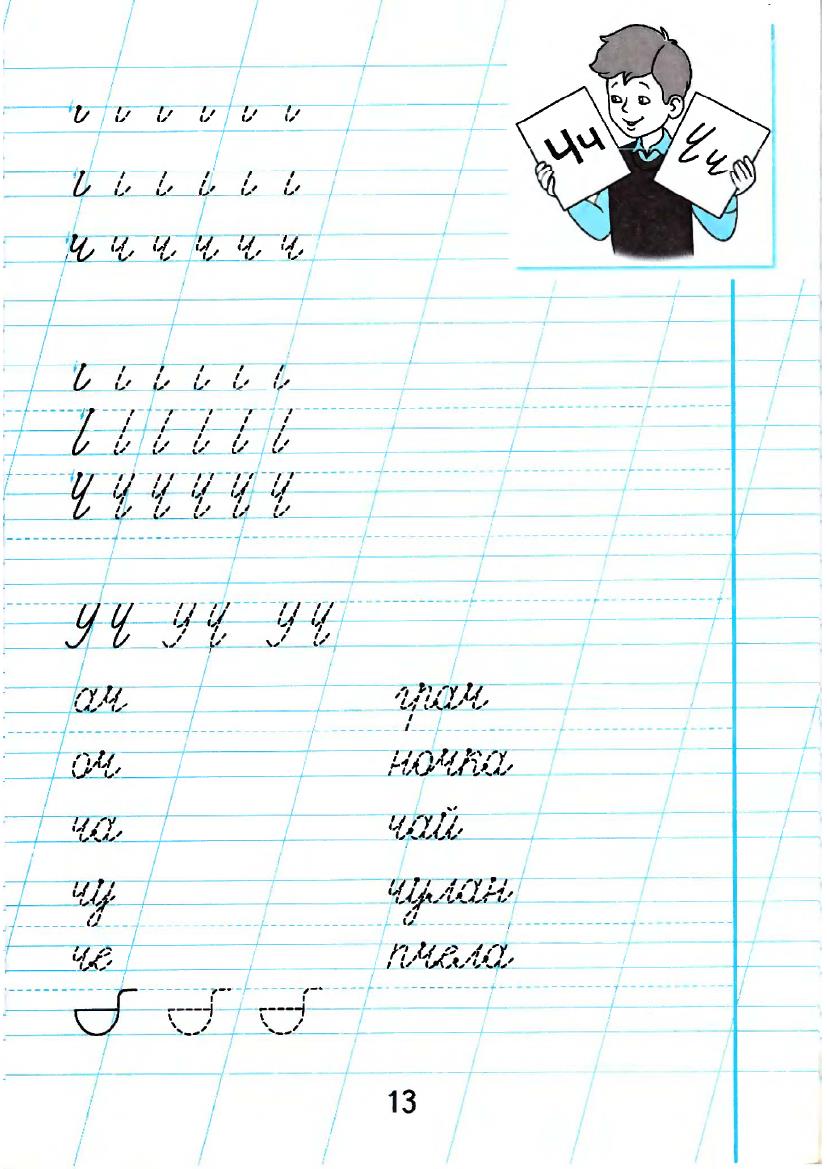 